Немножечко отзывов из интернета за ноябрь-февраль…Красноярск:Супчик харчо вчера варила. Дети сказали, что чувствуют себя драконами.... и попросили добавки! И борщ нам понравился, и картошечка. К дачному сезону буду закупаться в "промышленных" масштабах   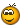 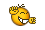 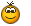 Сегодня попробовала основу для ухи. Ушица получилось ну оооочень вкусная!!!  Супчики и гороховый, и харчо - прелесть. Заваривала на работе... пять минут в микроволновке и свежий супчик готов -  Зелень тоже замечательная!!! Обязательно закажу еще!!!! Как только попробую картошечку - сразу поделюсь впечатлениями 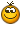 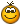 И мне пришел долгожданный пакетик.Чего только в нем не было. И морковочка и лучок и чесночок и всякие еще вкусности и конечно же картошечка.  От пакета даже запечатанного исходил такой обалденный аромат что все хочется сразу в ход пустить. Обажаю всякого рода специи и приправы.так что от этой закупки в полном восторге.Что еще хозяюшке надо для счастья.  Все попробовали все классное.    Спасибо за такую прелесть.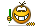 Основа для грибного супа, куриный бульон, немного картошки... и опять на завтра ничего не осталось (хотя варила именно на завтра). Отменный супчик!!!! Привет!  Оставлю свой отзыв, я брала основу для грибного супа,мне оч. понравилась, по их рецепту готовила вчера суп пюре из капусты кольраби на этой основе, вкус отменный, грибной  Еще приду  А вот харчо наверное надо на своем мясном бульоне готовить.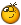 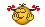 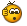 А томаты вяленые кто-то пробовал, оч. хороши, на подсушенный черный хлебушек с брынзой или моцарелой, мм.... Еще очень капустка понравилась, сварила щи, вкус как у бабушки из русской печи. Я только из свежей капусты готовлю,а бабушка из квашеной, и вот благодаря этой капустке вкус бабушкин. И детям понравилось. Заказываю по новой.Спасибо за полезную закупку. 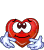 Калининград:Брала несколько раз уже чеснок разный и в гранулах и крупный..в восторге и в мяско и в курочку-просто супер! Помидорки и паприку и смеси овощные тоже очень порадовали! Спасибо!Я брала уже несколько раз сушеную зелень и овощи, очень нравится чеснок резаный, похож на эдакие чипсы, детям даю перед едой по штучке-хорошо аппетит поднимает. Картошка-пюре вообще находка, как будто сам чистишь,варишь и толчешь. Но я делаю на молоке и добавляю масло сливочное и укропчик. Суп харчо, если варить его по рецепту, получается очень острым, ну а если варить как обычно и добавить чисто как приправку, то очень даже не плохо получается. Хочу тоже похвастаться!!! Заказывала чеснок, шампиньоны и белые грибы. Шампиньоны добавляла к жаркому в горшочках+чеснок. Вкусненько получилось!!!   Особенно порадовал чеснок! В блюдах я его люблю, а вот чистить, резать, тереть -терпеть не могу, так что это находка для таких как я!!! 
Сварила суп из белых грибов! Восторг! Чудесный аромат и вкус насыщенный! Спасибо большое! 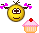 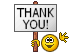 Сегодня на обед сделала суп харчо. На свином бульоне, немного мясо свинины, картофелина и пакетик супа харчо. Получилось вкусно, но островато. Для разнообразия, когда уже вроде все, что умеешь переготовила и ни один раз, очень неплохо.
Спасибо за закупку! 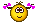 Вчера на завтрак сделала себе "Кашу из пророщенной пшеницы с абрикосом и медовыми гранулами". Делала но воде, добавила кураги. Вкуснотища! 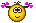 Самара:Здравствуйте! Купила сушенную морковь, капусту и чеснок. Честно говоря не ожидала ничего подобного и была настроенная скептически... Когда варила щи добавила капусту и была уверенна в провале своей операции, но нет... Суп оказался как со свежей капустой, только её шинковать не надо было, муж не заметил подмены))). Чеснок тоже добавляю во многие блюда. Я в восторге!!! Действительно стоящая вещь!!! 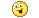 Неоднократно закупалась. Брала много разных овощей, очень удобно иметь их под рукой и действительно здоровая еда. Особенно понравилась паприка, чеснок, корень сельдерея и зелень. Большое спасибо! 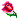 Покупала много всего. Сушенная зелень чистая, очень ароматная, расход у нее совсем не большой. Морковь, корень сельдерея, помидоры - очень удобно в супы, резать не надо, от свежих в готовом виде не отличить! Фаворит - основа для борща, такого цвета сама добиться не могла, и борщ получается вкусным. Только нужно учитывать что 1 пакетик на 1,5-2 литра. Здравствуйте! Брала приправы разные, приправки просто чудесные! Особенно мужу понравился чеснок сушеный. Все чистенько, нет никакой грязи и пыли! Буду заказывать еще!!!Санкт-Петербург:Давала картофельное пюре (на воде) ребенку-аллергику - все ок, щеки чистые, дитю понравилось!
сама пробовала как на воде, так и на молоке - вкусно! и вкус домашнего пюре!
этому же дитю аллергику давала сушеные ягодные и фруктовые чипсы - очень понравилось и щеки чистые. ягоды - вкусные, прикольные. персик и яблоко = на мой вкус, не очень, кусочки маленкьие и липнут друг к дружке, есть удобнее ложкой.Понравился суп харчо - остренький, вкусненький, мяско плавает. добавила в кастрюлю своей картошки и риса. после первой тарелки добавила сушеных фрикаделек (люблю густые супы где много-много мяса))))
фрикадельки сушеные - погрызла просто так - вкусненькие! мясо-мясо! и в супе вкусные
Грибной суп - угостила внезапных гостей - сказали, что очень даже для супа из пакетика!
Кашу гречневую с мясом пробовала - супер обед для работы - залила и ешь. кусочки мяса, конечно же, поменьше чем на картинке, но чувствуется, что гречка не пустая. Пророщенная пшеница с медовыми гранулами - супер каша, залила горячим молоком с водой 1:1 (опять же 2 порции - но мне хватило бы и 1,5)

Ну и травки все добавляю, смеси овощные - очень нравится!!!!Я при заварке в чай добавляю сушеные фрукты-ягоды. Или один вид, или несколько, очень вкусно получается!С овощной смесью №1 отлично получается рис или гречка - веселенькие, вкусные (оценили я, ребенок и кормящая подруга на гречке\говядине, которая гречу уже видеть не может)Москва:Сижу жду, пока вода закипит, сегодня у нас чудо борщ из пакетика за 20 минут, как написано на упаковке! Аж, прям не вериться, диво-дивное, какое то!!!)))
О, вкусовых качествах расскажу позже. До сих пор не верю, что это реально  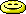 Муж Одобрил борщ из пакетика!  Теперь опишу немного свои впечатления: как засыпала содержимое из пакетика в воду, пошел удивительный аромат, если бы муж был дома наверняка, подбежал спросить, над чем это я колдую.))) Содержимое достаточно быстро набухает, и образует объем, надо обязательно посолить. По приготовлению, мне показалось что гущи малова то и я добавила ещё картофеля соломкой, так же купленного здесь и говяжих фрикаделик, делаю их из говядины для детей и замораживаю. Поварила чуть подольше, и вуаля, полноценное первое блюдо у вас на столе, без лишних трудозатрат, даже как то стыдно самой перед собой. Совсем лентяйка стала!))) Даже дитятко моё поело старшое, хотя она из всех супов больше всего любит куриный с вермишельной и рыбный. И главное, что бы мяска побольше, жуткая мясоедка.)
Вообщем и целом эксперимент удался, при нехватке времени и наличии маленьких детей иногда можно себе позволить так по филонить, Но от традиционной кулинарии, я бы всё-таки отказываться полностью не рекомендовала.)))  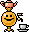 Уфа:Сегодня наконец-то добрались мы до наших фруктовых запасов)
Малина, яблоки, вишня, черника - прошли на ура (съелись за 5 минут, с родителями делиться не хотел). Обязательно буду заказывать еще. 

И еще нашла вот такой рецепт от простуды: 2 ст. ложки малины сухой + 1 ст. ложка меда заваривается 1 стаканом не крутого кипятка в термосе на 2 часа. Пить 3 раза в день по 1 ст. ложке.


Картошку в кубиках варила и делала пюре. Добавила молока, масла и получилось обычное пюре. Очень удобно если совсем нет времени. Ну и мечта для тех, кто ходит в походы....
Спасибо большое 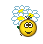 Пюре картофельное (оба вида) очень понравилось, особенно если на молоке готовить))) Попробовали и фрикадельки - для походов вообще отлично. 
Супы - харчо, гороховый, борщ - на твердую 4. Т.е., если варить на хорошем бульоне - вообще отлично, если просто на воде - чего-то не хватает. По расходу пишут, что 1 пакетик на 1,5-2 литра, но имхо лучше на 1-1,5 литра, плюс я еще чего-то немного добавляю, например, картошку. 
Овощная смесь №1 - отлично)))
Сушеный лук, морковь, зелень - очень довольна. В общем, для походов, дач, командировок и просто когда некогда или лень - замечательный вариант.Вчера сварила харчо! получился оч вкусный, единственное картошки немного добавила.Очень понравился лук. когда получила в ЦВЗ свои пакетики, доверия не внушили. честное слово! супер. запах лука стоял на всю квартиру, а всего то надо 2 ч\л это как 1 луковица. и никаких слез.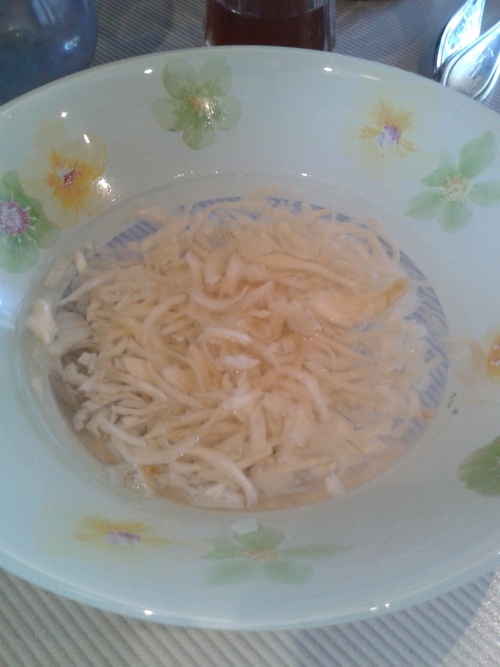 Спасибо за отзывы!!! Мы очень рады! До встречииии!!!